Block Notes n. 5, marzo 2021Dipartimento Welfare e nuovi diritti della Cgil Lombardia A cura di M. Vangi, L. Finazzi, A. Decol, M. Vespa In questo numero:Dalle Agenzie di stampa nazionali: Covid. Consulta: spetta allo Stato, non alle Regioni, determinare misure Covid Incontro Governo e Regioni: sistema a ‘colori’ resta In Italia si diventa mamma sempre più tardi: 31,3 anni, il dato più alto d’EuropaCovid. Gimbe: nuovi casi aumentano del 10% e le Regioni in ordine sparso sui vacciniPma. Nel 2018 più di 14 mila i bimbi nati con tecniche assistite Vaccini Covid. Fp Cgil: vincolo esclusività non c’entra nulla con l’attività di vaccinazioneInfluenza. Quest’anno meno di un terzo dei casi Covid, un anno dopo. A che punto siamo con i piani di emergenza? Seconda puntataCovid. Altems: quasi 100.000 le vittime e oltre 20 miliardi di costi per i ricoveri Lettera aperta a Mario Draghi sulla liberalizzazione delle licenze per il vaccino Covid Emilia Romagna, Umbria, Marche, Lombardia e Veneto le 5 regioni benchmark Vaccini Covid. Gli igienisti: una sola dose per chi ha avuto l’infezioneCovid. Meno posti letto, più morti. Indagine AnaaoPerformance ospedaliere. Il nuovo Pne 2020 di AgenasCovid. A fine gennaio più contagi sotto i 20 anni che in tutte le altre classi di età Inmp. Nasce la prima banca dati della ‘‘buona sanità’’ Covid. Aiop: garantire posti letto e non trascurare controlli altre patologieCovid. Il problema a breve non sarà più la carenza di vaccini, ma la capacità di gestirliLa riforma delle cure primarie e del ruolo giuridico del personale a convenzioneStudio Iss. Varianti Covid. Il 54% delle infezioni è ormai da variante ingleseAssistenza territoriale al palo. La storia incompiuta delle Case della SaluteVaccini Covid. Aziende italiane pronte a produrli. Entro 6 mesi le prime dosi già pronte Covid. Chi ha già contratto il virus riceverà una sola dose di vaccinoCovid. Inail: contagio sul lavoro è infortunio anche se l’operatore sanitario rifiuta vaccinoCovid. Settanta contagi sul lavoro su cento riguardano le donne. Le infermiere le più colpiteVaccini Covid. Si punta a criteri di priorità più uniformi Celiachia. Sale il numero delle persone che ne soffre. La Relazione al ParlamentoCovid. Gimbe: partita la terza ondata, nuovi casi + 33%Sono 335mila in più le famiglie in povertà assoluta rispetto al 2019Pretendere il vaccino per tutti vuol dire essere comunisti? DL Sostegni. Per affrontare la pandemia in arrivo altri 3 miliardi di euro 8 marzo. La medicina è sempre più donna. Nel Ssn le donne medico sono il 54% del totaleCovid. In Lombardia vaccinazione ai lavoratori direttamente in aziendaGiornata mondiale udito. Oms: nel 2050 un quarto popolazione avrà problemi di uditoNel 2020 più morti in assoluto dal dopoguerra ad oggi. Il 10,2% attribuibili al CovidCovid. Siglato protocollo per coinvolgimento specializzandi nella campagna vaccinale8 marzo. Il 68% del personale del Ssn è donnaCovid. Via libera al vaccino di AstraZeneca anche per gli over 658 marzo. Fatti concreti sulla ‘‘medicina di genere’’Covid. Rezza al Senato: con vaccinazioni ritorno a ‘pseudo-normalità’ in 7-12 mesiFigli coppie omosessuali/1. Consulta su maternità surrogataFigli coppie omosessuali/2. Consulta su Fecondazione eterologaUE. Su 100 lavoratori della sanità, il 77,8% è donna. In Italia ci si ferma al 69,9%Un anno di Covid. Diminuisce la speranza di vita Lombardia accordo per vaccinare i lavoratori in aziendaCgil, Cisl e Uil: un errore escluderci dall’accordoBufera sul vaccino AstraZeneca Covid. Normate le zone a ‘‘colori’’. Il decreto ora è leggeCovid. Arriva il nuovo piano vaccini: individuate 5 categorie per età e fragilità Brevetti Covid. Al WTO, non passa la proposta di sospensione di India e SudafricaIl webinar della Fondazione per la SussidiarietàCovid. Gimbe: serve fermezza, la pandemia non si fermaCovid. Il Cdm approva il decretoVaccini Covid. Fnomceo: nel Piano inserire anche i senza fissa dimoraAifa autorizza vaccino Janssen. È il quarto disponibile in Italia e l’unico monodosePovertà farmaceutica. Sif: in milioni coloro che in Italia non possono curarsiMonitoraggio Covid 1-7 marzo. Epidemia accelera, Rt ancora a 1.16 Dalle Agenzie di stampa nazionaliDa ‘‘Quotidiano Sanità’’ Dalla Newsletter del 25 febbraio 2021Covid. Consulta: ‘‘Spetta allo Stato, non alle Regioni, determinare misure per contrasto pandemia’’Accolto il ricorso del Governo contro la legge della Valle d’Aosta che era già stata sospesa in via cautelare con un’ordinanza lo scorso gennaio. ‘‘Il legislatore regionale, anche se dotato di autonomia speciale, non può invadere con una sua propria disciplina una materia avente ad oggetto la pandemia da COVID-19’’. Leggi tutto. Covid. Incontro Governo e Regioni: ‘‘Sistema a ‘colori’ resta ma si lavora a nuovi criteri e parametri. D’ora in poi le nuove misure scatteranno sempre il lunedì e ristori più veloci’’Gelmini: ‘‘Stiamo lavorando per una graduale riapertura dei luoghi di cultura. Il ministro Franceschini ha avviato un confronto con il Cts per far in modo che, superato il mese di marzo, si possano immaginare riaperture con misure di sicurezza adeguate. Non dobbiamo correre il rischio di dare un messaggio sbagliato ai cittadini, bisogna assolutamente scongiurare la terza ondata’’. Bonaccini: ‘‘Registro alcuni primi passi avanti ma occorre ulteriore accelerazione su vaccini e protezione attività economiche’’. Speranza chiede parere ad Aifa su singola dose di vaccino per chi ha contratto il Covid. Leggi tutto. In Italia si diventa mamma sempre più tardi. Età media 31,3 anni, il dato più alto d’EuropaA rivelarlo è Eurostat che segnala come l’età media delle donne nell’Ue al momento del parto del primo figlio sta gradualmente aumentando e si attesta a 29,4 anni nel 2019. Il nostro Paese ben sopra la media è il primo per anzianità delle donne al momento della nascita del primo figlio. In Bulgaria le mamme più giovani: età media 26,3 anni. Leggi tutto. Covid. Gimbe: ‘‘Nuovi casi aumentano del 10% e le Regioni vanno in ordine sparso sui vaccini’’Questa settimana un incremento di quasi 10mila casi rispetto ai sette giorni precedenti e in alcune province l’aumento è stato di oltre il 20%. Nelle ultime due settimane preoccupante frenata anche sul fronte dei vaccini, per difficoltà organizzative legate all’avvio della vaccinazione di massa. ‘‘Draghi imponga un netto cambio passo: più vaccini, maggiore sintonia con le regioni, chiusure tempestive e un realistico piano di graduale ritorno alla normalità da condividere con i cittadini, evitando di fissare scadenze illusorie, perché l’agenda del paese è ancora dettata dal virus. Leggi l’articolo. Dalla Newsletter del 26 febbraio 2021Pma. Nel 2018 più di 14 mila i bimbi nati con tecniche assistite. Ma solo il 27% dei centri italiani ha volumi in linea con gli standard UeQuesti alcuni dei numeri contenuti nella nuova Relazione al Parlamento sull’attuazione della Legge 40 pubblicata oggi dal Ministero della Salute e relativa all’anno 2018. Si conferma la tendenza secondo cui il maggior numero dei trattamenti di fecondazione assistita viene effettuato nei centri pubblici e privati convenzionati. Resta elevata l’età media delle donne che si sottopongono a tecniche senza donazione di gameti a fresco: 36,7 anni. Diminuiscono le gravidanze gemellari e anche le trigemine. Leggi l’articolo.Vaccini Covid. Fp Cgil: ‘‘Vincolo esclusività non c’entra nulla con l’attività di vaccinazione’’Il sindacato: ‘‘Non c’è bisogno di ‘spezzare’ alcun vincolo di esclusività del personale sanitario pubblico, come leggiamo attraverso stampa e campagne social, per poter esercitare volontariamente la somministrazione di vaccini. Già da gennaio di quest’anno la legge di Bilancio ha messo a disposizione delle Regioni 100 milioni di euro a favore di medici, infermieri e assistenti sanitari del Ssn che si dovessero rendere disponibili per la somministrazione dei vaccini’’. Leggi tutto. Influenza. Quest’anno meno di un terzo dei casi: a metà febbraio 2020 erano 5,6 milioni gli italiani colpiti, oggi sono poco più di 1milione e 600milaIl dato nel bollettino settimanale dell’Iss che registra al 14 febbraio un totale di un milione e 682 mila casi di influenza a partire dall’ottobre scorso. Più di tre volte di meno di quelli registrati nello stesso periodo del 2020. Leggi tutto. Covid, un anno dopo. A che punto siamo con i piani di emergenza per il potenziamento di ospedali e territorio? (seconda parte)Al momento, continua a sentirsi la mancanza di una visione complessiva e sistemica e ancora si teme l’impatto sul SSN di questa pandemia o di altre che potrebbero affacciarsi sul SSN. E’ invece possibile ed auspicabile che nella fase di attuazione delle misure decise nel corso dell’anno 2020 si garantisca una governance e un reale coordinamento attraverso le sedi istituzionali deputate, avvalendosi anche di strumenti nuovi che potrebbero essere definiti e implementati con i fondi del Recovery Fund. Leggi l’articolo. Covid. Altems: ‘‘Quasi 100.000 le vittime e oltre 20 miliardi di costi per i ricoveri e lo spettro della terza ondata sembra materializzarsi’’Pubblicato il report settimanale dell’Alta Scuola di Economia e Management dei Sistemi Sanitari dell’Università Cattolica, campus di Roma. Cicchetti: ‘‘Se le misure restrittive del periodo natalizio hanno aiutato a prevenire la terza ondata la diffusione delle varianti nelle ultime settimane sembra far materializzare lo spettro della terza ondata’’. Leggi l’articolo. Link al report. Dalla Newsletter del 27 febbraio 2021Lettera aperta a Mario Draghi. ‘‘Perché la UE continua ad opporsi alla liberalizzazione delle licenze per il vaccino Covid?’’. di Rosy Bindi, Nicoletta Dentico, Silvio GarattiniPubblicata oggi sul quotidiano Avvenire, la lettera sottolinea come la  proposta avanzata in sede di Organizzazione mondiale del commercio da Sudafrica e India sia perfettamente legale ai sensi della Convenzione di Marrakesh e gode di un crescente consenso, man mano che si avvicina il termine per la decisione finale al Consiglio generale, il 1 e 2 marzo. Leggi tutto. Dalla Newsletter del 1° marzo 2021Emilia Romagna, Umbria, Marche, Lombardia e Veneto le 5 regioni benchmark per il riparto 2021. Ecco la ‘prima’ graduatoria del Ministero della SaluteIndividuate sulla base della Griglia Lea 2018 e sulla verifica del tavolo degli adempimenti la rosa delle cinque regioni che hanno requisiti per diventare benchmark ai fini del riparto del Fsn 2021. Tra queste poi andranno scelte le tre che saranno di riferimento per i costi standard. Leggi tutto. Link al documento. Vaccini Covid. Gli igienisti: ‘‘Una sola dose per chi ha avuto l’infezione, estrarre 7ª dose da Pfizer e 11ª da Moderna, chiudere presto coorte 65-79 anni’’È necessario garantire la vaccinazione al maggior numero di persone possibile. Prioritario è proteggere le coorti di anziani (ultrasessantacinquenni) indenni, i pazienti clinicamente più vulnerabili e i soggetti che operano in servizi e attività ‘‘essenziali’’. La strategia vaccinale va modulata al fine di garantire il miglior rapporto fra rischi e benefici della vaccinazione in un’ottica di sanità pubblica. Da qui nuove raccomandazioni della Siti. Leggi l’articolo. Link alle raccomandazioni. Covid. Meno posti letto, più morti. Indagine AnaaoÈ quanto si rileva da una indagine, condotta da Anaao Assomed su dati relativi ai primi otto mesi del 2020, dalla quale è emerso infatti che statisticamente a ogni posto letto in meno per 1.000 abitanti è associato un +2% di aumento della mortalità generale. Leggi l’articolo. Performance ospedaliere. Dalle operazioni al femore ai parti cesarei migliorano standard cura. Ma ancora troppi ricoveri inappropriati. Permane gap Nord-Sud. Il nuovo Pne 2020 di AgenasPresentata oggi la nuova edizione del piano elaborato da Agenas. Migliorano i tempi per gli interventi per infarti, per le fratture di femore operate entro le 48 ore nei pazienti over 65 e cala la percentuale di parti cesarei. Ma sono ancora molti i punti nascita sotto lo standard  dei 500 parti l’anno, così come sono ancora tanti gli ospedali che effettuano pochi interventi per tumore. Infine l’ospedalizzazione evitabile mette in luce l’esistenza di carenze e ritardi sul versante della sanità territoriale. Leggi l’articolo. Link al report. Covid. A fine gennaio più contagi sotto i 20 anni che in tutte le altre classi di età messe insiemeL’età dei nuovi contagiati si abbassa e la percentuale dei nuovi casi sotto i 20 anni aumenta in modo preoccupante e dal 25 gennaio scorso è sempre più alta di quella delle altri classi di età. Da settembre a fine gennaio sono stati in tutto 311.269 i giovani sotto i 20 anni che hanno contratto il coronavirus. Leggi tutto. Link al Focus dell’Iss. Dalla Newsletter del 2 marzo 2021Nasce la prima banca dati della ‘‘buona sanità’’. L’iniziativa dell’Inmp per censire le buone pratiche contro le discriminazioniSi apre oggi la selezione pubblica promossa dall’Istituto Nazionale per la promozione della salute delle popolazioni Migranti e per il contrasto delle malattie della Povertà (INMP) per censire le esperienze di sanità pubblica che si sono distinte in termini di equità senza discriminazioni di sorta. Obiettivo principale dell’iniziativa è quello di mettere a disposizione delle istituzioni nazionali e locali, ma anche del mondo della sanità, dei ricercatori e dell’opinione pubblica in generale, una vera e propria anagrafe della ‘‘buona sanità’’ che operi ogni giorno in modo efficace, sostenibile e trasferibile. Leggi l’articolo.Covid. Aiop: ‘‘Garantire posti letto e non trascurare controlli altre patologie’’L’associazione dell’ospedalità privata commenta la ricerca Anaao: ‘‘Serve una riorganizzazione del Sistema, un rinnovato interesse da parte della politica, che deve tornare ad avere come priorità il diritto alla salute dei cittadini, guardando alla sanità come ad un investimento e non come ad un costo’’. Leggi tutto. Covid. Il problema (a breve) non sarà più la carenza di vaccini, ma la capacità di gestirliSecondo i dati del ministero della Salute, entro marzo sono infatti attesi altri 10,2 milioni di dosi. In un solo mese, questo mese, avremo quindi circa il doppio delle dosi avute fine dicembre a oggi. Ma non basta. Nel prossimo trimestre in Italia si attende l’arrivo di oltre 55 milioni di dosi, con una media di oltre 18 milioni di consegne al mese, oltre il triplo di quelle gestite tra fine dicembre e fine febbraio. A questo punto il problema non sarà la carenza di vaccini ma il piano per utilizzarli al meglio e in fretta. Leggi l’articolo. La riforma delle cure primarie e del ruolo giuridico del personale a convenzione. Una proposta per cambiare davvero. di R.Polillo, G.Cosentino, N.Preiti, S.ProiaNell’indispensabile processo di potenziamento della sanità è fondamentale procedere a una riforma radicale delle cure primarie basato sulla centralità del distretto e sulla integrazione delle reti cliniche con la definizione di un contratto di filiera per tutto il personale che in esso opera. In tale nuovo paradigma sempre più centrale è il ruolo del MMG che deve operare in team con gli altri operatori condividendone obiettivi e piani di lavoro, superando la separatezza professionale che un rapporto di tipo convenzionale inevitabilmente comporta. Leggi l’articolo. Varianti Covid. Il 54% delle infezioni è ormai da variante inglese. Meno contagi da quella brasiliana (4,3%) e sudafricana (0,4%). Il nuovo studio IssNuova indagine dell’Istituto insieme a Ministero, Regioni e alla Fondazione Bruno Kessler sulla diffusione delle varianti del virus nel Paese. ‘‘La ‘variante inglese’ sta diventando quella prevalente nel paese, e in considerazione della sua maggiore trasmissibilità occorre rafforzare/innalzare le misure di mitigazione in tutto il Paese’’. A livello regionale la variante inglese è più presente in Molise (93,3%), Sardegna (75%), Liguria (72,7%), Campania (59,3%). Per quanto riguarda la brasiliana essa si trova di più in Umbria (36,2%), Toscana (23,8%) e Lazio (13,2%). La variante sud africana invece è stata rinvenuta solo in Lombardia, PA di Bolzano e Sicilia. Leggi l’articolo. Link al documento. Dalla Newsletter del 3 marzo 2021Assistenza territoriale al palo. La storia incompiuta delle Case della Salute: a 14 anni dalla legge in oltre il 30% delle Regioni non ci sono. Pochi anche gli ospedali di ComunitàA rivelarlo un dossier del Servizio studi della Camera che ha fatto una mappatura della situazione nelle 21 regioni. Va peggio con gli ospedali di Comunità: in metà delle Regioni non ce n’è nemmeno uno. Le Regioni con più strutture sono Veneto, Emilia Romagna e Toscana. male le autonomie e le Regioni del centro sud. Leggi l’articolo. Link al dossier. Vaccini Covid. Aziende italiane pronte a produrli. Entro 6 mesi le prime dosi già pronte. Giorgetti: ‘‘Operazione strategica e non connessa all’emergenza’’È quanto emerso oggi durante la seconda riunione al Mise con Farmindustria, Aifa e il commissario Figliuolo. La produzione potrà avvenire a conclusione dell’iter autorizzativo da parte delle autorità competenti, in un tempo stimato di 4/6 mesi. È stato anche appurato che ci sono le condizioni immediate per avviare la fase dell’infialamento e finitura. Leggi tutto. Covid. Chi ha già contratto il virus riceverà una sola dose di vaccinoLo prevede l’annunciata circolare del Ministero della Salute che riprende il parere del Consiglio superiore di sanità anticipato ieri dal presidente Locatelli. A questi soggetti la vaccinazione va eseguita ad almeno 3 mesi di distanza dalla documentata infezione e preferibilmente entro i 6 mesi dalla stessa. Leggi tutto. Link alla circolare. Covid. Inail: ‘‘Contagio sul lavoro è comunque infortunio anche se l’operatore sanitario aveva rifiutato la vaccinazione’’Lo chiarisce una nota della Direzione Centrale dei Rapporti Assicurativi dell’Inail inviata qualche giorno fa alla direzione regionale dell’Istituto della Liguria in merito al caso di alcuni infermieri che avevano rifiutato di sottoporsi al vaccino e poi si erano contagiati. Leggi tutto. Link alla nota Inail. Covid. Settanta contagi sul lavoro su cento riguardano le donne. Le infermiere le più colpiteSu 147.875 denunce pervenute alla data del 31 gennaio del 2021, infatti, ben 102.942 sono femminili, ossia circa 70 contagi professionali ogni 100. A parte il Covid sono le malattie del sistema osteo-muscolare e del tessuto connettivo e quelle del sistema nervoso le più frequenti tra le lavoratrici in generale. Leggi l’articolo. Link al dossier donne dell’INAIL.Dalla Newsletter del 4 marzo 2021Vaccini Covid. Si punta a criteri di priorità più uniformi e prende piede ipotesi modello su fasce di età. AstraZeneca verso ok uso fino a 80 anniA quanto si apprende le questioni sono state discusse oggi nella riunione tra Speranza, il commissario Figliuolo il capo della Protezione civile Curcio e Iss, Aifa, Css ed Agenas. Anche il prodotto di Janssen dovrebbe essere autorizzato fino a 80 anni. C’è poi da risolvere la questione del personale e della logistica per non farsi trovare impreparati quando ad aprile inizierà ad arrivare un gran numero di dosi. Leggi l’articolo.Celiachia. Sale il numero delle persone che ne soffre: nel 2019 toccata quota 225.418. Ma con i nuovi tetti scende la spesa. La Relazione al ParlamentoRispetto al 2018 si registra un incremento di 11 mila unità. Si riduce la spesa a carico dello Stato per l’acquisto degli alimenti dopo l’introduzione dei nuovi tetti di spesa. La regione italiana dove si registrano più celiaci rispetto alla popolazione è la PA di Trento (0,47%), seguita, a pari merito, da Valle D’Aosta e Toscana (0,46%). In numeri assoluti la Regione con più celiaci è la Lombardia (40.317) seguita da Campania (22.320) e Lazio (22.157). Leggi l’articolo. Link alla relazione. Covid. Gimbe: ‘‘Partita la terza ondata, nuovi casi + 33%, crescono ricoveri e terapie intensive’’Il punto della settimana di Gimbe mette a fuoco il peggioramento del trend della pandemia in Italia con un incremento di oltre 30mila casi in una sola settimana compensato da un decremento del 10% dei decessi. Ma aumentano le terapie intensive (+8,4%) e i ricoveri ordinari (+7%). Leggi l’articolo. Sono 335mila in più le famiglie in povertà assoluta rispetto al 2019Pubblicato oggi il rapporto Istat con le stime preliminari del 2020 che indicano valori dell’incidenza di povertà assoluta in crescita sia in termini familiari (da 6,4% del 2019 al 7,7%), con oltre 2 milioni di famiglie, sia in termini di individui (dal 7,7% al 9,4%) che si attestano a 5,6 milioni. Leggi tutto. Link al rapporto. Pretendere il vaccino per tutti vuol dire essere comunisti? (Ovvero... se Hollywood è più brava di noi a gestire una pandemia)Abbiamo sottoscritto dei contratti preliminari di acquisto con le aziende praticamente sulla fiducia, senza clausole di garanzia degne di questo nome ma soprattutto non abbiamo fin dall’inizio optato su quella che doveva essere la via maestra: un accordo globale con Big Pharma (sotto l’egida delle Nazioni Unite) per creare una cordata di più aziende vincolate dall’impegno a trovare il vaccino per fermare una pandemia mondiale. Ma cose di questo genere finora le abbiamo viste solo al cinema. Leggi l’articolo. Dalla Newsletter del 5 marzo 2021DL Sostegni. Per affrontare la pandemia in arrivo altri 3 miliardi di euro per vaccini, farmaci, medici di famiglia e logistica. Nello specifico viene incrementato di 2,1 mld il fondo per acquisto di vaccini e farmaci. In arrivo anche 388 mln per il Piano vaccini e 345 mln per il coinvolgimento dei medici di famiglia nella campagna. Previsti anche 51,6 mln per i Covid Hospital. Inoltre dovrebbero arrivare anche ulteriori risorse per la produzione italiana di vaccini. Leggi l’articolo. Link alla bozza del decreto. 8 marzo. La medicina è sempre più donna. Nel Ssn le donne medico sono il 54% del totaleGli uomini, tra i medici, sono ancora in vantaggio, ma si tratta di una maggioranza sempre più risicata: sono, infatti, il 55% del totale, e precisamente 218.226 contro 178.062 colleghe donne. Considerando i medici con meno di 65 anni, e dunque sicuramente ancora in attività, il 54% è donna. E in Sardegna le donne medico sono la maggioranza in tutta la Regione. Ecco gli ultimi dati della Fnomceo. Leggi l’articolo. Covid. In Lombardia vaccinazione ai lavoratori direttamente in azienda. Giunta prepara delibera ma i sindacati frenanoLa Giunta dovrebbe approvare già la prossima settimana un provvedimento per consentire le vaccinazioni anche all’interno delle aziende. La misura servirebbe ad alleggerire il peso sui centri vaccinali quando inizierà la vaccinazione di massa. Ma per Cgil, Cisl e Uil serve una intesa nazionale. Chiesto intanto alla Regione un confronto preventivo su tempi e modalità di ‘‘attuazione, nel nostro territorio, di quanto sarà concordato e definito nel confronto nazionale’’. Leggi l’articolo. Giornata mondiale udito. Oms: ‘‘Nel 2050 un quarto popolazione mondiale avrà problemi di udito. Prevenzione e cura sottovalutati anche nei Paesi ricchi’’In tutto circa 2,5 miliardi di persone di cui 700milioni avranno bisogno di cure dedicate. Già oggi a soffrire di problematiche dell’udito sono 1,5 miliardi persone. L’allarme lanciato in questi giorni riguarda anche i Paesi a medio ed alto reddito dove spesso la prevenzione e la cura dei disturbi dell’udito sono sottovalutati. Oms calcola che per ogni dollaro investito in prevenzione e cura se ne risparmiano 16 per spese future più impegnative. Leggi l’articolo. Nel 2020 più morti in assoluto dal dopoguerra ad oggi. Il 10,2% dei decessi totali attribuibile al CovidPubblicato il nuovo Rapporto Istat-Iss. Rispetto alla media 2015-2019 l’anno scorso si sono registrati 100.562 morti in più, quasi tutti attribuibili al Covid. L’eccesso di mortalità è stato in Italia del 20,4%, inferiore a quello della Spagna (23,6%), del Belgio (20,8%) e della Polonia (23,2%) ma superiore a quello della Francia (13,2%), della Germania (7%), dell’Olanda (14,7%) e del Portogallo (13,9%). Leggi tutto. Link al rapporto. Dalla Newsletter dell’8 marzo 2021Covid. Siglato protocollo tra Governo, Regioni e associazioni per coinvolgimento specializzandi in medicina nella campagna vaccinale. Previsti contratti di 6 mesi a 40 euro lordi l’oraPotranno partecipare su base volontaria tutti gli specializzandi dal primo anno di corso. Previsto l’impegno del Governo ad adottare uno o più provvedimenti di urgenza per lo stanziamento delle risorse necessarie alla copertura degli oneri derivanti dall’esecuzione della vaccinazione da parte dei medici specializzandi quantificati sulla base di un compenso orario di 40 euro lordi omnicomprensivi di tutti gli oneri fiscali, previdenziali e di ogni altro onere eventualmente previsto a carico dell’azienda. Accordo riguarda potenzialmente circa 38 mila medici. Leggi l’articolo. Link al protocollo.8 marzo. Il 68% del personale del Ssn è donna. Speranza: ‘‘Oggi, e tutti i giorni dell’anno, grazie’’La presenza femminile è tuttavia molto variabile a seconda della categoria professionale cui si fa riferimento. Se, ad esempio, quasi il 78% del personale infermieristico è costituito da donne, tra i dirigenti medici con contratto a tempo indeterminato le donne sono solo il 48,1%. Inoltre, solo il 9,1% delle dirigenti medico donna riveste il ruolo di direttore di struttura. Leggi l’articolo.  Covid. Via libera al vaccino di AstraZeneca anche per gli over 65. Esclusi i soggetti ‘‘estremamente vulnerabili’’. Ecco la circolare del Ministero della SaluteLa nuova indicazione di utilizzo è basata sulle nuove ‘‘evidenze scientifiche resesi disponibili’’ che non solo confermano il profilo di sicurezza favorevole relativo al vaccino, ma indicano che, anche nei soggetti di età superiore ai 65 anni, ‘‘la somministrazione del vaccino di AstraZeneca è in grado d’indurre significativa protezione sia dallo sviluppo di patologia indotta da Sars-Cov-2, sia dalle forme gravi o addirittura fatali di Covid-19’’. Resta esclusa solo la categoria degli estremamente vulnerabili per i quali vengono indicati i vaccini mRNA. Leggi l’articolo. Link alla circolare.8 marzo. Fatti concreti sulla ‘‘medicina di genere’’Gentile Direttore, in occasione dell’8 marzo mi piace condividere alcuni eventi che solo chi, per fortunate circostanze, non è stato vittima diretta o indiretta del maledetto Covid-19 e ha deciso di non lasciarsi sopraffare dall’immobilismo provocato dalla pandemia, ha potuto favorire. Leggi. Dalla Newsletter del 9 marzo 2021Covid. Rezza al Senato: ‘‘Con 240 mila vaccinati al giorno ritorno a ‘pseudo-normalità’ in 7-13 mesi’’. E poi annuncia: ‘‘Pronte nuove raccomandazioni su gruppi da vaccinare’’Questa la stima per un ritorno ad uno ‘‘stile di vita pre-pandemico, che ci permetta di riaprire buona parte delle attività’’ emersa da un modello matematico realizzato da Istituto superiore di sanità e Fondazione Bruno Kessler. Il direttore della Prevenzione del ministero della Salute ha poi annunciato alla Commissione Sanità del Senato l’imminente aggiornamento del piano vaccini con l’aggiornamento delle categorie da vaccinare in via prioritaria. Tra queste caregiver, genitori di bambini immunodepressi e ospiti di comunità. Leggi l’articolo.Figli coppie omosessuali/1. Consulta su maternità surrogata: ‘‘Serve riconoscimento giuridico del legame tra il bambino e la coppia che se ne prende cura’’La Corte costituzionale, fermo restando il divieto penalmente sanzionato di maternità surrogata, ha ritenuto che l’attuale quadro giuridico non assicuri piena tutela agli interessi del bambino nato con questa tecnica. Poiché, a questo fine, sono prospettabili differenti soluzioni, la Corte ha ritenuto, allo stato, di non poter intervenire, nel doveroso rispetto della discrezionalità legislativa, ma ha anche affermato la necessità di un intervento del legislatore. Leggi l’articolo. Link alla sentenza. Figli coppie omosessuali/2. Consulta su Fecondazione eterologa: ‘‘Indifferibile una legge per garantire ai nati pieni diritti’’La Corte ha dichiarato inammissibile le questioni di sollevate dal Tribunale di Padova che aveva denunciato il vuoto di tutela, poiché le norme citate non consentono ai nati da un progetto condiviso di PMA, praticata all’estero da due donne, l’attribuzione dello status di figlio riconosciuto anche dalla madre intenzionale, quando non vi siano le condizioni per procedere all’’’adozione in casi particolari’’ e sia accertato giudizialmente l’interesse del minore. Leggi tutto. Link alla sentenza. UE. Su 100 lavoratori della sanità, il 77,8% è donna. In Italia ci si ferma al 69,9%I dati raccolti da Eurostat. In tutto sono 14,3 milioni gli addetti al settore sanitario che lavorano nei 27 Paesi UE. E di questi 11,1 milioni sono donne. In Italia gli addetti maschi sono 525mila e le donne 1,3 milioni per un totale di oltre 1,7 milioni di addetti. In Italia il 43,5% degli addetti ha più di 50 anni. Leggi l’articolo. Dalla Newsletter del 10 marzo 2021Un anno di Covid. Diminuisce la speranza di vita, aumenta il disagio mentale e almeno una persona su 10 non è riuscita a farsi curareLo rileva il Rapporto Bes 2020 presentato questa mattina dall’Istat. In 12 mesi abbiamo perso quasi un anno di vita con punte di 2,4 anni in meno in Lombardia. Sempre più anziani in disagio mentale ma anche le giovani donne. E arriva al 10% la quota di popolazione (nel 2019 era il 6,3%) che non ha avuto accesso alle cure. Ancora tanti medici ma sempre più anziani e pochi infermieri. Negli anni pre Covid tagliati molti posti letto ad elevata intensità di cura. Leggi l’articolo. Link al rapporto. In Lombardia accordo per vaccinare i lavoratori in aziendaDiventerà operativo con l’attivazione della vaccinazione di massa e permetterà alle aziende che aderiranno di vaccinare direttamente i propri dipendenti all’interno dei luoghi di lavoro. La prestazione sarà fornita da un medico competente. Fontana: ‘‘Un’altra buona scelta; vaccinare è l’unico modo per vincere questa durissima battaglia’’. Moratti: ‘‘Sgravaremo il sistema sanitario nazionale pubblico e privato’’. L’accordo sarà ora trasmesso al commissario Figliuolo che ‘‘ci darà le modalità per applicarlo’’. Leggi tutto. Link alle slide. Cgil, Cisl e Uil: ‘‘Un errore escluderci dall’accordo’’. Leggi tutto. Dalla Newsletter dell’11 marzo 2021Bufera sul vaccino AstraZeneca. Sospensione in via precauzionale di alcuni lotti in Italia e altri sei paesi UE. Danimarca sospende tutti i lotti. Ema ed Aifa: ‘‘Possibile effetto collaterale con coaguli nel sangue, anche se al momento non è provata alcuna correlazione diretta’’Le prime sospensioni di un lotto sospetto ieri in Austria, Estonia, Lituania, Lussemburgo e Lettonia. Stamattina l’annuncio della Danimarca della sospensione per tutti i lotti e poi a tarda mattinata la decisione di Aifa di sospendere un altro specifico lotto in Italia. Il motivo, anche se al momento, sottolineano sia Ema che Aifa, non sono state provate correlazioni dirette con la vaccinazione, sono alcune eventi avversi successivi alla vaccinazione che hanno provocato episodi di trombosi multipla ed embolia polmonare. In serata l’azienda smentisce rischio. Leggi l’articolo. Covid. Normate le zone a ‘‘colori’’. Stop a spostamenti tra Regioni fino al 27 marzo. Incarichi retribuiti al personale in quiescenza. Via libera dalla Camera. Il decreto ora è leggeProrogato al 27 marzo lo spostamento tra Regioni e vietato le visite a parenti e amici nelle zone rosse. Per la prima volta in una norma nazionale sono state citate e declinate le zone a colori (bianco, giallo, arancione e rosso) che da mesi caratterizzano il livello di rischio e le relative misure di contenimento adottate nel Paese ma che fino ad ora non erano mai state nominate in quanto tali in una legge. In relazione allo stato di emergenza le aziende sanitarie e socio-sanitarie potranno conferire incarichi retribuiti al personale sanitario collocato in quiescenza. Leggi l’articolo. Link al testo. Covid. Arriva il nuovo piano vaccini: individuate 5 categorie per età e fragilità. Gli ultimi ad essere vaccinati gli under 60. Restano priorità per scuola, militari, polizia e comunitàResa oggi in Conferenza Unificata l’informativa sul nuovo aggiornamento del Piano. Resta priorità per over 80 e per le altre categorie che hanno già iniziato la vaccinazione (personale scuola, forze dell’Ordine, militari, ecc,). Fissate le nuove categorie si procederà con vaccinazioni in parallelo completando le vaccinazioni in corso e avviando quelle per età a partire dai 79anni in giù. Prevista anche la possibilità di vaccinare all’interno dei posti di lavoro. Priorità anche per i caregiver dei disabili gravi. Leggi l’articolo. Link al testo.Brevetti Covid. Niente da fare al WTO, non passa la proposta di sospensione di India e SudafricaA non accogliere le petizioni presentate all’Organizzazione mondiale del commercio sono stati una serie di Paesi ‘‘ad alto reddito più il Brasile’’, ha riferito Bbc. Secondo questi Paesi, i brevetti sarebbero importanti incentivi all’innovazione e le regole in merito sarebbero state rese già sufficientemente flessibili durante la pandemia. I membri del Consiglio hanno comunque acconsentito a proseguire discussioni sull’argomento. Leggi l’articolo. ‘‘Dopo il Covid ripensare il modello di sanità’’. Il webinar della Fondazione per la Sussidiarietà‘‘Eravamo abituati ad affrontare malattie anche acute curabili in ospedale grazie a specialisti e tecnologie. Il Covid è come un tuffo nel passato: siamo tornati alle grandi epidemie dei secoli scorsi come l’influenza spagnola o la peste’’, dice Giorgio Vittadini. Leggi l’articolo. Covid. Gimbe: ‘‘Serve fermezza, la pandemia non si ferma’’Nuovi casi casi +18,2%, ricoverati con sintomi +14,4% e terapie intensive +18,4, con numero medio dei nuovi ingressi/die che passa da 134 a 223. ‘‘Qualsiasi interpretazione opportunistica di questi dati finalizzata ad ammorbidire le misure di contenimento, in nome di un illusorio rilancio economico del Paese, rappresenta una severa minaccia alla salute e alla vita delle persone’’. Leggi.Dalla Newsletter del 12 marzo 2021Covid. Dal 15 marzo al 2 aprile anche le Regioni gialle (poche) in arancione e il 3, 4 e 5 aprile tutti in zona rossa. Dalle misure escluso solo chi è in zona bianca. Il Cdm approva il decretoIl decreto prevede infatti che in queste settimane le Regioni in giallo (che da lunedì saranno molto meno delle attuali visto il peggioramento dei dati)  passino comunque a misure di zona arancione. Le Regioni potranno inoltre introdurre misure più restrittive nei territori in cui l’incidenza cumulativa settimanale dei contagi è superiore a 250 casi ogni 100.000 abitanti e nelle aree in cui la circolazione di varianti determina alto rischio di diffusività o induce malattia grave. In zona rossa vietate anche le visite a parenti e amici con deroga solo nei giorni a cavallo di Pasqua (3, 4 e 5 aprile). Leggi l’articolo. Link alla bozza del decreto. Vaccini Covid. Fnomceo: ‘‘Nel Piano inserire anche i senza fissa dimora’’Il presidente Anelli: ‘‘Abbiamo ricevuto comunicazione, da parte del Presidente dell’Associazione Medici Cattolici italiani, Filippo Boscia, della disponibilità manifestata dai soci al Ministro della Salute, Roberto Speranza: i colleghi sono pronti a dare il loro contributo, come somministratori volontari, alla campagna vaccinale’’. Leggi l’articolo. Aifa autorizza vaccino Janssen. È il quarto disponibile in Italia e l’unico monodoseLa Commissione tecnico-scientifica (CTS) dell’Agenzia si è riunita oggi, 12 marzo 2021, ha confermato la valutazione dell’EMA sull’efficacia del vaccino che nelle forme gravi arriva fino al 77 % dopo 14 giorni dalla somministrazione e all’85% dopo 28 giorni dalla somministrazione. I dati attualmente disponibili hanno mostrato che nei soggetti over 65 non si è notata alcuna flessione nella efficacia. Leggi l’articolo. Povertà farmaceutica. Sif: ‘‘In milioni coloro che in Italia non possono curarsi’’In Italia le persone indigenti possono permettersi una spesa sanitaria pro-capite equivalente a 1/6 (16%) di quella sostenuta dalle persone non povere. Il contenimento della spesa sanitaria viene perseguito dalle famiglie povere soprattutto limitando il numero delle visite e degli accertamenti a scopo diagnostico e preventivo. Se ne è parlato al Congresso Nazionale della Società Italiana di Farmacologia (Sif). Leggi l’articolo. Monitoraggio Covid. Epidemia accelera e mezza Italia andrà comunque in zona rossa. Rt ancora in salita a 1.16 e incidenza aumenta a 225 casi per 100 mila abitantiÈ quanto emerge dal report curato da Iss e Ministero relativo ai dati da 1 a 7 marzo. Dal 15 marzo in rosso passano Emilia Romagna, Friuli Venezia Giulia, Lazio, Lombardia, Marche, Pa Trento, Puglia, Piemonte e Veneto. Aumenta occupazione letti in ospedale. ‘‘Per la sesta settimana consecutiva, si legge nel report, si riporta un peggioramento nel livello generale del rischio epidemico in Italia’’. Leggi l’articolo. Link al report. Questo numero di Block Notes è pubblicato sul nostro sito al seguente LinkTutti i numeri arretrati di Block Notes sono disponibili sul sito della CGIL Lombardia al seguente Link.CI TROVI ANCHE SU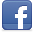 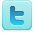 